INFORMACIÓN PERSONAL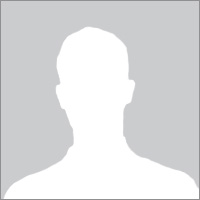 NombreApellidos, NombreFecha de NacimientoDirecciónNúmero, calle, Código Postal, Localidad, PaísTeléfonoCorreo ElectrónicoEXPERIENCIA LABORALNombre de La EmpresaEmpezar Con la empresa más reciente y así sucesivamenteFechasTipo de Empresa Puesto  OcupadoPrincipales Actividades y ResponsabilidadesNombre de La EmpresaEmpezar Con la segunda  empresa más reciente y así sucesivamenteFechasTipo de Empresa Puesto  OcupadoPrincipales Actividades y ResponsabilidadesEDUCACIÓN Y FORMACIÓNNombre de La UniversidadNombre de la Universidad a la que asististeTituloCAPACIDADES Y APTITUDES PERSONALESLengua MaternaOtros IdiomasLecturaEscrituraExpresión OralSOCIALESDescripción de tus habilidades SocialesORGANIZATIVASDescripción de tus habilidades OrganizativasTÉCNICASDescripción de tus habilidades TécnicasOtras Capacidades y AptitudesDescripción de tus habilidades Información AdicionalReferencias LaboralesReferencias Personales